Муниципальное бюджетное общеобразовательное учреждение«Средняя общеобразовательная школа № .Облучье» имени ГерояСоветского Союза Юрия Владимировича ТварковскогоРАБОЧАЯ ПРОГРАММАпо биологиидля 11 класса(уровень: базовый)Учитель: Паршина Т.А.2018-2019 учебный годПояснительная записка1. Перечень нормативных правовых документов, на основании которых разработана рабочая программа: 1. ФЗ -273 от 29.12. 2012 г. «Об образовании в Российской Федерации»;2. Приказ Министерства образования Российской Федерации от 5 марта . № 1089 «Об утверждении федерального компонента государственных образовательных стандартов начального общего, основного общего и среднего (полного) образования»3. Приказ Министерства образования и науки РФ от 30.08.2013 № 1015 (в редакции от 13.12.20 13 № 1342) «Об утверждении Порядка организации и осуществления образовательной деятельности по основным общеобразовательным программам - образовательным программам начального общего, основного общего и среднего общего образования»4. Примерные программа биологии к учебнику для 10-11 кл. общеобразоват. учреждений / Д.К. Беляев, П.М. Бородин, Н.Н. Воронцов и др.; под ред. Д.К. Беляева, Г.М. Дымшица. – М.: Просвещение, 2011 г. 5. Постановление Главного государственного санитарного врача РФ от 29 декабря . № 189 «Об утверждении СанПиН 2.4.2.2821-10 «Санитарно-эпидемиологические требования к условиям и организации обучения в общеобразовательных учреждениях», зарегистрированные в Минюсте России 03 марта 2011 года, регистрационный № 19996. Письмо комитета образования от 10.04.2015 г. № 1144/15 «Об организации образовательной деятельности в 2015-2016 учебном году»7. Приказ № 45 от 29.06.2015 «Об утверждении школьного учебного плана МБОУ СОШ № . Облучье на 2015 – 2016 учебный год». 8. Приказ № 40/1 от 17.06.2015 «Об утверждении перечня учебников МБОУ СОШ № . Облучье на 2015 – 2016 учебный год» 2. Цели и задачи, решаемые при реализации рабочей программы:Цели: освоение знаний об основных биологических теориях, идеях и принципах, являющихся составной частью современной естественнонаучной картины мира; о методах биологических наук (цитологии, генетики, селекции, биотехнологии, экологии); строении, многообразии и особенностях биосистем (клетка, организм, популяция, вид, биогеоценоз, биосфера); выдающихся биологических открытиях и современных исследованиях в биологической науке.Задачи:овладение умениями характеризовать современные научные открытия в области биологии; устанавливать связь между развитием биологии и социально-этическими,  экологическими проблемами человечества; самостоятельно проводить биологические исследования (наблюдение, измерение, эксперимент, моделирование) и грамотно оформлять полученные результаты; анализировать и использовать биологическую информацию; пользоваться биологической терминологией и символикой;развитие познавательных интересов, интеллектуальных и творческих способностей в процессе изучения проблем современной биологической науки; проведения экспериментальных исследований, решения биологических задач, моделирования биологических объектов и процессов;воспитание убежденности в возможности познания закономерностей живой природы, необходимости бережного отношения к ней, соблюдения этических норм при проведении биологических исследований; использование приобретенных знаний и умений в повседневной жизни для оценки последствий своей деятельности по отношению к окружающей среде, собственному здоровью; выработки навыков экологической культуры; обоснования и соблюдения мер профилактики заболеваний и ВИЧ-инфекции.3. Рабочая программа разработана на основе примерных программ основного общего образования по биологии к учебнику для 10-11 кл. общеобразоват. учреждений / Д.К. Беляев, П.М. Бородин, Н.Н. Воронцов и др.; под ред. Д.К. Беляева, Г.М. Дымшица. – М.: Просвещение, 2011 г.4. Обоснование выбора программы для разработки рабочей программы.Для разработки рабочей программы мною выбрана примерная программа основного общего образования по биологии. Выбор определяется тем, что примерная программа составлена Министерством образования РФ в соответствии с требованиями федерального компонента государственного стандарта (основного) общего образования и обязательного минимума содержания основных образовательных программ по биологии в старшей школе. Данная примерная программа рекомендована методистом ОблИПКПР г.Биробиджана.5. В программе нет изменений.6. Место и роль учебного предмета в овладении обучающимися требований к уровню подготовки обучающихся (выпускников) в соответствии с федеральным государственным образовательным стандартом.Федеральный базисный учебный план для общеобразовательных учреждений Российской Федерации отводит на изучение предмета 70 часов за два года обучения в старшей школе, т. е. в 10-м и 11-м классах. Рабочая программа рассчитана на 34 часа. Учебная нагрузка – 1 час в неделю.7. Данная программа рассчитана на 34 часа, из них 3 часа - лабораторные работы, 5 часов – контрольные работы.8. Формы организации образовательного процесса, технологии обучения: Используются такие формы обучения, как лекция, диалог, беседа, дискуссия, диспут, семинар, консультация, зачет, практикум. Применяются варианты индивидуального, индивидуально-группового, группового и коллективного способа обучения.   Усвоение учебного материала реализуется с применением основных групп методов обучения и их сочетания:методами организации и осуществления учебно-познавательной деятельности: словесных (рассказ, учебная лекция, беседа), наглядных (иллюстрационных и демонстрационных), практических,  проблемно-поисковых под руководством преподавателя и самостоятельной работой учащихся;методами стимулирования и мотивации учебной деятельности: познавательных игр, деловых игр;методами контроля и самоконтроля за эффективностью учебной деятельности: индивидуального опроса, фронтального опроса, выборочного контроля, письменных работ, тестирования.Степень активности и самостоятельности учащихся нарастает с применением объяснительно-иллюстративного, частично-поискового (эвристического), проблемного изложения, исследовательского методов обучения. Используются следующие средства обучения: учебно-наглядные пособия (печатные таблицы, плакаты и др.), организационно-педагогические средства (дидактические карточки, раздаточный материал), интерактивные карточки, задания. 9. Механизмы формирования ключевых компетенций обучающихся:Ключевые компетенции направлены на овладение знаниями и формирование умений организовывать свою образовательную деятельность с целью получения необходимых, на поиск информации, умение работать с документами, на сотрудничество в группах и адаптацию в современном обществе. Формирование учебно-познавательных компетенций предполагается осуществлять через использование компьютерных технологий и средств, а также проектную деятельность. Формирование коммуникативных компетенций связано с организацией работы в группах, умением выступать с сообщениями, с умением вести диалог, находить компромиссы. Информационные компетенции предполагается формировать через самостоятельную работу с различными источниками информации: учебниками, словарями, картами, атласами и т.д., через организацию самостоятельной работы с учетом возрастных особенностей и умственных способностей обучающихся. Формирование здоровьесберегающих компетенций связано с использованием индивидуальных средств и методов обучения. Формирование ценностно-смысловых компетенций связано с осуществлением индивидуальной и творческой деятельностью при работе на уроке и во внеурочное время при выполнении творческих заданий (сочинение, презентация).   10. Виды и формы контроля: тестовый контроль, проверочные работы, словарные, терминологические диктанты по биологии, работа с дидактическими картами.11. Информация об используемом учебнике: Учебник Д.К. Беляев Биология 10-11 класс М.: «Вентана-Граф», 2010 г.Содержание тем учебного курсаРаздел IV. ЭволюцияГлава 1. Развитие эволюционных идей. Доказательство эволюции. Возникновение и развитие эволюционных представлений. Эволюционные теории Ж. Ламарка. Ч. Дарвина и его теория происхождения видов. Доказательства эволюции. Вид. Критерии вида. Популяция.В результате изучения темы учащиеся должны знать:1. Истории эволюционных идей. Значение работ К. Линнея, учения Ж. Ламарка, Ч. Дарвина. 2. Роль эволюционной теории в формировании современной естественнонаучной картины мира.3. Вид и его критерии. Популяция-структурная единица вида, единица эволюции.4. Движущие силы эволюции, их влияние на генофонд популяции. Синтетическая теория эволюции.5. Результаты эволюции.Уметь: 1. Объяснять вклад биологических теорий в формировании современной естественнонаучной картины мира.2. Решать элементарные биологические задачи.3. Находить информацию о биологических объектах в различных источниках информации (учебниках, научных статьях, интернете и т. д.), критически оценивать и анализировать полученную информацию.4. использовать приобретенные знания и умения в практической деятельности и повседневной жизни.Лабораторная работа №4: Морфологические особенности растений различных видов.Глава 2. Механизмы эволюционного процесса.Роль изменчивости в эволюционном процессе. Естественный отбор – направляющий фактор эволюции. Формы естественного отбора в популяциях. Дрейф генов – фактор эволюции. Изоляция – эволюционный фактор. Приспособленность – результат действия факторов эволюции. Видообразование. Основные направления эволюционного процесса.В результате изучения темы учащиеся должны знать:1. Основные факторы эволюции.2. Основную роль изменчивости в эволюционном процессе, ее особенности.3. Сущность естественного отбора, его формы (Движущий и стабилизирующий).4. Особенности дрейфа генов, разновидности и причины.5. Основные направления и условия к видообразованию (изоляция, приспособленность).6. Основные направления эволюционного процесса.Уметь: 1. Объяснять вклад биологических теорий в формировании современной картины мира.2. Решать элементарные биологические задачи и применять их на практике.3. Находить информацию о биологических объектах в различных источниках информации (учебниках, научных статьях, интернете и т. д.), критически оценивать и анализировать полученную информацию. 4. Выдвигать свои теории и гипотезы о основных направлениях эволюции.5. Использовать приобретенные знания и умения в практической деятельности и повседневной жизни.Лабораторная работа: №5: Приспособленность организмов к среде обитания. Лабораторная работа: №6: Ароморфозы (у растений) и идиодаптация (у насекомых).Глава 3. Возникновение и развитие жизни на Земле.Развитие представлений о возникновение жизни. Современные взгляды на возникновение жизни. Развитие жизни в криптозое. Развитие в раннем палеозое (кембрий, ордовик, силур). Развитие жизни в позднем палеозое (девон, карбон, пермь). Развитие жизни в мезозое, развитие жизни в кайнозое. Многообразие органического мира. Принципы систематики. Классификация организмов.В результате изучения темы учащиеся должны знать:1. Гипотезы происхождения жизни.2. Основные отличительные признаки живого.3. Усложнение и преобразование живых организмов на Земле в процессе эволюции.Уметь: 1. Должны объяснять роль биологических гипотез, идей, теорий, принципов в формировании современной теории происхождения жизни на Земле.2. Должны находить, объяснять основные свойства живых организмов.3. Использовать биологические теории, законы, правила в повседневной жизни.Глава 4. Происхождение и развитие человека.Положение человека в системе животного мира. Основные этапы эволюции приматов. Стадии эволюции человека. Древнейшие люди. Древние люди. Первые современные люди.  Факторы эволюции человека.В результате изучения темы учащиеся должны знать:1. Место человека в живой природе.2. Систематическое положение вида, признаки, и свойства человека. Стадии эволюции человека. 3. Человеческие расы, единство происхождения рас.4. Движущие силы антропогенеза.5. Развитие членораздельной речи.6. Ведущую роль законов общественной жизни в социальном прогрессе человечества.Уметь: 1. Объяснять причины эволюции видов, человека, биосферы, единства человеческих рас.Раздел V. Основы экологииГлава 5. Экологические системы.Предмет экологии. Экологические факторы среды. Взаимодействие популяций разных видов Сообщества. Экосистемы; Поток энергии и цепи питания; Свойства экосистем; смена экосистем; Агроценозы. Применение экологических знаний в практической деятельности человека.В результате изучения темы учащиеся должны знать:1. Экологические факторы, их значение в жизни организмов. Видовая и пространственная структура экосистем.2. Пищевые связи, круговорот веществ, превращение энергии.3. Причины устойчивости и смены экосистем. Естественные и искусственные системы.4. Биологическое разнообразие мира.Уметь: 1. Проводить анализ антропогенных изменений в экосистемах своей местности.2. Составлять схемы переноса веществ энергии в экосистемах.3. Давать сравнительную характеристику экосистем и агроэкосистем.Глава 6. Биосфера. Охрана биосферы.Состав и функции биосферы. Круговорот химических элементов. Биогеохимические процессы в биосфере. Глобальные экологические проблемы. Общество и окружающая среда.В результате изучения темы учащиеся должны знать:1. Биосфера-глобальная экосистема. Учение В. И. Вернадского о биосфере. 2. Роль живых организмов в биосфере.3. Эволюция биосферы.4. Биохимические круговороты веществ в биосфере.Уметь: 1. Составлять схемы переноса веществ в биосфере.2. Проводить анализ антропогенных изменений в биосфере своей местности.Глава 7. Влияние деятельности человека на биосферу.Глобальные экологические проблемы. Влияние деятельности человека на окружающую среды. В результате изучения темы учащиеся должны знать:1. Влияние глобальных экологических проблем на биосферу и все живой мир. Причины и последствия.2. Пути решения глобальных проблем.3. Правила поведения в природной среде.Уметь: 1. Проводить анализ антропогенных изменений в экосистемах своей местности, района, округа.2. Находить дополнительную информацию о разных глобальных проблемах из разных источников информации. Анализировать данную информацию, принимать активное участие в экологических мероприятиях по улучшению окружающей среды своей местности. Учебно-тематическое планированиеКалендарно-тематическое планированиеТребования к уровню подготовки (Результаты обучения)В результате изучения географии на базовом уровне ученик должен ЗнатьОсновные положения учения Ч. Дарвина об эволюции органического мира: движущие силы эволюции (наследственная изменчивость, борьба за существование и естественный отбор), результаты эволюции (приспособленность организмов, многообразие видов), процессы формирования приспособлений, видообразования.Критерии вида, определение понятий популяции, факторы вызывающие изменение численности популяции, мероприятия по охране видов.Характеристику основных ароморфозов в эволюции растений и животных, идиодаптаций в эволюции птиц и млекопитающих, покрытосеменных растений.Биологические и социальные факторы антропогенеза, основные черты древнейшего, древнего и ископаемого человека, человека современного типа, генетического единства человеческих рас.Применение теории эволюции для объяснения процессов формирования приспособлении, видообразования, происхождение растений и животных, теории антропогенеза для объяснения происхождения человека.Характеристику биогеоценозов, агроценозов, цепи питания, правила экологической пирамиды.Применение знаний о движущих силах, направлениях эволюции, экологических закономерностях для обоснования мероприятий по охране видов, биогеоценозов. Оценки последствий деятельности человека на природу, для выяснения всеобщего характера связей в природе, для критики расизма и социал-дарвинизма.Уметь Принимать участие в охране природы.Наблюдать растения и животных с целью выявления у них изменчивости, черт приспособленности.Наблюдать сезонные изменения в жизни растений и животных, выявить их причину, определить черты приспособленности видов к среде обитания, причины изменения численности популяций.Определять биогеоценозы и причины их смен.Анализировать последствия деятельности человека на природу.Использовать приобретённые знания и умения в практической деятельности и повседневной жизни дляВыявления и объяснения биологических аспектов различных текущих событий и явлений.Нахождение и применение полученной информации, статистические материалы, информационные системы и ресурсы Интернета; правильно оценивать важнейшие события международной жизни, экологической ситуации в России, других регионах, своей местности и в странах мира.Описание учебно-методического и материально-технического обеспечения образовательной деятельностиУчебно-методический комплектУчебник Д.К. Беляев Биология 10-11 класс М.: Вентана-Граф, 2010 г.Дополнительная литература: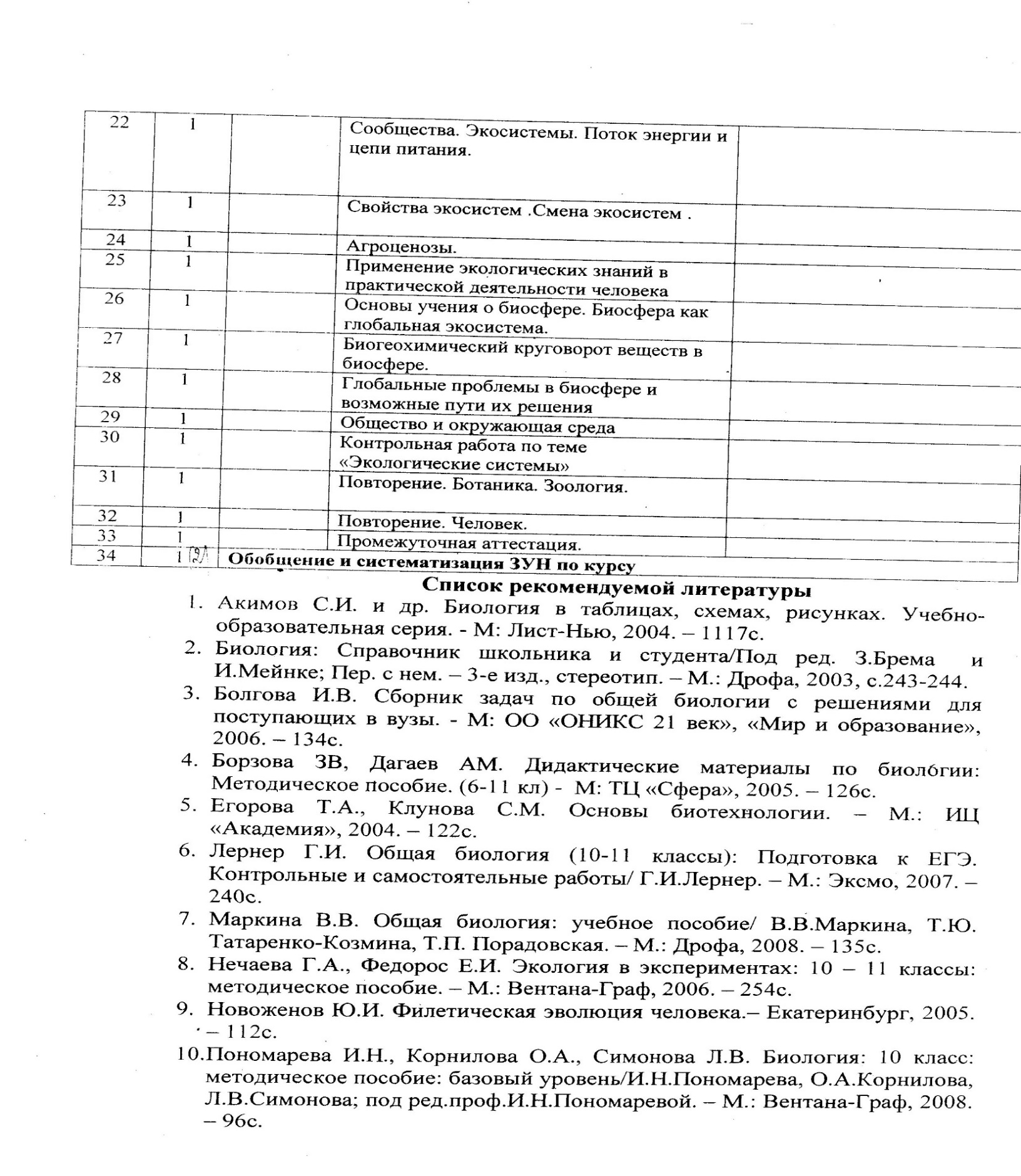 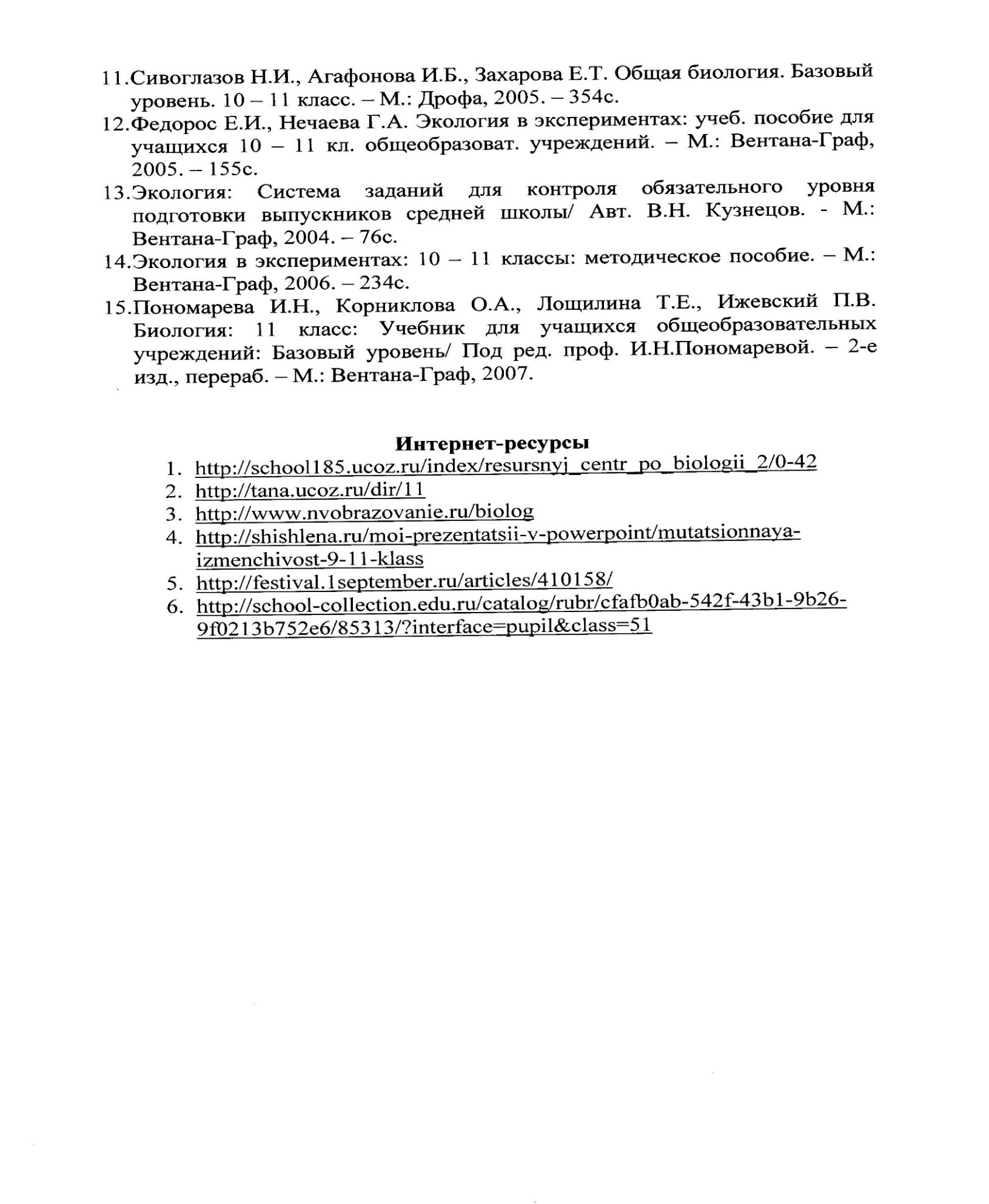 «Рассмотрено»Руководитель МО_________       ____________Подпись                            ФИОПротокол №____от «_____»__________2018г«Согласовано»Заместитель директора по УВР________          _______________подпись	ФИОПротокол №____от «____»___________2018г.«Утверждаю»Директор __________     Т.В.Кирилловаподпись	ФИОПриказ № _____от «_____»__________2018 г.№ п\пСодержание Кол-во часовЛабораторные работыКонтрольные работы1.Развитие эволюционных идей. Доказательство эволюции.412.Механизмы эволюционного процесса.623.Возникновение и развитие жизни на Земле.614.Происхождение и развитие человека.515.Экологические системы.76.Биосфера. Охрана биосферы.317.Влияние деятельности человека на биосферу.28.Итоговый урок11ИТОГО3434№ п\пКол-во часовДата Дата Дата Содержание (тема) программного материалаЛабораторные работы№ п\пКол-во часовППФСодержание (тема) программного материалаЛабораторные работы4Развитие эволюционных идей. Доказательства эволюции.Развитие эволюционных идей. Доказательства эволюции.Развитие эволюционных идей. Доказательства эволюции.Развитие эволюционных идей. Доказательства эволюции.Развитие эволюционных идей. Доказательства эволюции.411Возникновение и развитие эволюционных представлений.421Ч. Дарвин и его теория происхождения видов.431Доказательства эволюции.441Вид. Критерии вида. Популяция.«Изучение морфологического критерия вида»6Механизмы эволюционного процесса.Механизмы эволюционного процесса.Механизмы эволюционного процесса.Механизмы эволюционного процесса.Механизмы эволюционного процесса.451Роль изменчивости в эволюционном процессе.46-471Естественный отбор-направляющий фактор эволюции. Формы естественного отбора. 48-491Дрейф генов и изоляция – факторы эволюционного процесса.501Приспособленность – результат действия факторов эволюции. «Приспособленность организмов к среде обитания»511Видообразование.521Основные направления эволюционного процесса.«Ароморфозы у растений и идиоадаптация у насекомых»6Возникновение и развитие жизни на ЗемлеВозникновение и развитие жизни на ЗемлеВозникновение и развитие жизни на ЗемлеВозникновение и развитие жизни на ЗемлеВозникновение и развитие жизни на Земле53-541Развитие представлений о возникновении жизни. Современные представления о возникновении жизни на Земле.55-561Развитие жизни в криптозое и раннем палеозое (кембрий, ордовик, силур).571Развитие жизни в позднем палеозое (девон, карбон, пермь).58-591Развитие жизни в мезазое и кайнозое.60-611Многообразие органического мира. Принципы систематики. Классификация организмов.1Обобщающий урок по теме «Возникновение и развитие жизни на Земле».5Происхождение человека Происхождение человека Происхождение человека Происхождение человека Происхождение человека 62-631Положение человека в системе животного мира. Доказательства происхождения человека от животных.641Эволюция человека. Движущие силы антропогенеза. Первые люди.651Первые современные люди. Современный этап эволюции человека.661Факторы эволюции человека.Обобщение знаний по теме «Происхождение человека»7Экологические системыЭкологические системыЭкологические системыЭкологические системыЭкологические системы67-681Предмет экологии. Экологические факторы среды. Взаимодействие популяций разных видов.691Сообщества. Экосистемы. 701Поток энергии и цепи питания.711Свойства экосистем.721Смена экосистем.731Агроценозы.741Применение экологических знаний в практической деятельности.3	Биосфера. Охрана биосферы.	Биосфера. Охрана биосферы.	Биосфера. Охрана биосферы.	Биосфера. Охрана биосферы.	Биосфера. Охрана биосферы.751Состав и функции биосферы.76-771Круговорот химических элементов. Биохимические процессы в биосфере.1Обобщение знаний по теме «Экологические системы. Биосфера. Охрана биосферы».2Влияние деятельности человека на биосферу.Влияние деятельности человека на биосферу.Влияние деятельности человека на биосферу.Влияние деятельности человека на биосферу.Влияние деятельности человека на биосферу.781Глобальные экологические проблемы.791Общество и окружающая среда.1Обобщение и систематизация ЗУН по курсу.